Go With the FlowBelow is the side view of a drainage ditch that runs alongside a road. If the angle of elevation is less than 0.3° or greater than 6°, then the ditch needs to be lined with concrete; otherwise, it remains grassed. Right triangles have been drawn for you. The bottom of the drainage ditch is the hypotenuse of each triangle, and some lengths are easier to measure than others. Use the given information to find the angle of elevation for each segment of the ditch to determine which segment(s) need concrete.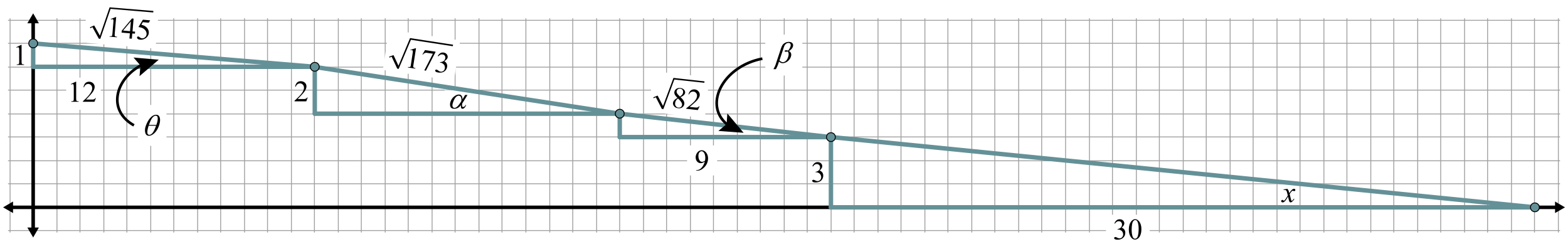 